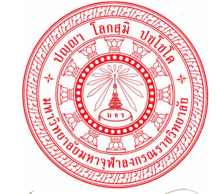 แบบตรวจติดตามและประเมินผล (Checklist)การดำเนินการประกันคุณภาพการศึกษาภายใน ระดับวิทยาเขต ประจำปีการศึกษา ๒๕๖๖องค์ประกอบที่ ๒ การวิจัย ๔ ตัวบ่งชี้ส่วนงานรับผิดชอบหลัก : สำนักวิชาการองค์ประกอบ/ตัวบ่งชี้/เกณฑ์มาตรฐานค่าคะแนนค่าคะแนนค่าคะแนนเอกสาร/หลักฐานที่ควรมีองค์ประกอบ/ตัวบ่งชี้/เกณฑ์มาตรฐานมีครบมีบางส่วนไม่มีเอกสาร/หลักฐานที่ควรมีองค์ประกอบ/ตัวบ่งชี้/เกณฑ์มาตรฐาน(2)(1)(0)เอกสาร/หลักฐานที่ควรมีองค์ประกอบที่ ๒ การวิจัยองค์ประกอบที่ ๒ การวิจัยองค์ประกอบที่ ๒ การวิจัยองค์ประกอบที่ ๒ การวิจัยองค์ประกอบที่ ๒ การวิจัยตัวบ่งชี้ที่ ๒.๑ ระบบและกลไกการบริหารและพัฒนางานวิจัยหรืองานสร้างสรรค์ (กระบวนการ)ตัวบ่งชี้ที่ ๒.๑ ระบบและกลไกการบริหารและพัฒนางานวิจัยหรืองานสร้างสรรค์ (กระบวนการ)ตัวบ่งชี้ที่ ๒.๑ ระบบและกลไกการบริหารและพัฒนางานวิจัยหรืองานสร้างสรรค์ (กระบวนการ)ตัวบ่งชี้ที่ ๒.๑ ระบบและกลไกการบริหารและพัฒนางานวิจัยหรืองานสร้างสรรค์ (กระบวนการ)ตัวบ่งชี้ที่ ๒.๑ ระบบและกลไกการบริหารและพัฒนางานวิจัยหรืองานสร้างสรรค์ (กระบวนการ)๑. มีระบบสารสนเทศเพื่อการบริหารงานวิจัยที่สามารถนำไปใช้ประโยชน์ในการบริหารงานวิจัยหรืองานสร้างสรรค์เว็ปไซต์ การเผยแพร่งานวิจัย๒. สนับสนุนพันธกิจด้านการวิจัยหรืองานสร้างสรรค์ในประเด็นต่อไปนี้   - ห้องปฏิบัติการวิจัย หรือหน่วยวิจัย หรือศูนย์เครื่องมือ หรือศูนย์ให้คำปรึกษาและสนับสนุนการวิจัย   - ห้องสมุดหรือแหล่งค้นคว้าข้อมูลสนับสนุนการวิจัย   - สิ่งอำนวยความสะดวกหรือการรักษาความปลอดภัยในการวิจัย   - กิจกรรมวิชาการที่ส่งเสริมงานวิจัย เช่น การจัดประชุมวิชาการ การจัดแสดงงานสร้างสรรค์ฯ- คลินิกให้คำปรึกษางานวิจัย- ห้องสมุดหรือแหล่งค้นคว้าข้อมูลสนับสนุนการวิจัยฯ- บันทึกข้อความเข้าร่วมประชุมสัมมนาวิชาการและนำเสนอผลงานทางวิชาการและเข้าร่วมกิจกรรมงานวิจัยกับทางมหาวิทยาลัย- โครงการส่งเสริมและพัฒนาคณาจารย์เข้าสู่ตำแหน่งทางวิชาการ๓. จัดสรรงบประมาณของคณะ เพื่อเป็นทุนวิจัยหรืองานสร้างสรรค์- แผนการใช้จ่ายงบประมาณรายจ่าย ปีงบประมาณ ๒๕๖๖-๒๕๖๗- เอกสารคู่สัญญารับทุนอุดหนุนการวิจัย ประจำปีงบประมาณ ๒๕๖๖-๖๗๔. จัดสรรงบประมาณเพื่อสนับสนุนการเผยแพร่ผลงานวิจัยหรืองานสร้างสรรค์ในการประชุมวิชาการหรือการตีพิมพ์ในวารสารระดับชาติหรือนานาชาติ- รายงานการประชุมคณะกรรมการประจำวิทยาเขต การจัดสรรงบประมาณการเผยแพร่ผลงานวิจัยของคณาจารย์- ค่าลงทะเบียนตีพิมพ์บทความวิชาการของคณาจารย์๕. มีการพัฒนาสมรรถนะอาจารย์และนักวิจัย มีการสร้างขวัญและกำลังใจตลอดจนยกย่องอาจารย์และนักวิจัยที่มีผลงานวิจัยหรืองานสร้างสรรค์ดีเด่น- ประกาศผลการคัดเลือกนักวิจัยดีเด่น จากสถาบันวิจัยพุทธศาสตร์ มจร ประจำปีการศึกษา ๒๕๖๖- เกียรติบัตร รางวัล ชมเชย- ประกาศยกย่องอาจารย์และนักวิจัย ผ่านช่องทาง ออนไลน์๖. มีระบบและกลไกเพื่อช่วยในการคุ้มครองสิทธิ์ของงานวิจัยหรืองานสร้างสรรค์ที่นำไปใช้ประโยชน์และดำเนินการตามระบบที่กำหนด- หนังสือรับรองการใช้ประโยชน์จากผลงานวิจัยหรืองานสร้างสรรค์ (แบบ สพ.๐๙.)- ประกาศสถาบันวิจัยพุทธศาสตร์ เรื่องอนุมัติจบรายงานวิจัยฉบับสมบูรณ์ ในปีที่ประเมิน ซึ่งมีรายชื่อคณาจารย์วิทยาเขตสุรินทร์ตัวบ่งชี้ที่ ๒.๒ เงินสนับสนุนงานวิจัยและงานสร้างสรรค์ (ผลลัพธ์)- ข้อมูลพื้นฐานแสดงจำนวนอาจารย์ ประจำปีการศึกษา ๒๕๖๖- เอกสารคู่สัญญารับทุนอุดหนุนการวิจัย จำนวน ................ บาทตัวบ่งชี้ที่ ๒.๓ ผลงานวิชาการของอาจารย์ประจำและนักวิจัย (ผลลัพธ์)- ข้อมูลพื้นฐานแสดงจำนวนอาจารย์ ประจำปีการศึกษา ๒๕๖๖- บทความวิจัยหรือบทความวิชาการ- วารสารที่ตีพิมพ์บทความ- รายงานสืบเนื่องจากการประชุมวิชาการระดับชาติ หรือนานาชาติ (Proceedings)ตัวบ่งชี้ที่ ๒.๔ งานวิจัยพัฒนาองค์ความรู้หรือนวัตกรรมทางพระพุทธศาสนาที่มีการนำไปใช้ประโยชน์ (ผลลัพธ์)หนังสือรับรองการใช้ประโยชน์จากผลงานวิจัยหรืองานสร้างสรรค์